§352.  Membership; terms; vacancies1.  Membership.  The commission is composed of 11 members appointed by the Chief Justice of the Supreme Judicial Court.  The members must have experience in practicing family law or be knowledgeable about family law.  The membership of the commission must include:A.  An active Superior Court Justice;  [PL 1995, c. 694, Pt. B, §2 (NEW); PL 1995, c. 694, Pt. E, §2 (AFF).]B.  An active District Court Judge;  [PL 1995, c. 694, Pt. B, §2 (NEW); PL 1995, c. 694, Pt. E, §2 (AFF).]B-1.  An active family law magistrate;  [PL 2007, c. 466, Pt. B, §13 (AMD).]C.  A current Probate Court Judge;  [PL 1995, c. 694, Pt. B, §2 (NEW); PL 1995, c. 694, Pt. E, §2 (AFF).]D.  Two members of the family law section of the Maine State Bar Association, or its successor;  [PL 1995, c. 694, Pt. B, §2 (NEW); PL 1995, c. 694, Pt. E, §2 (AFF).]E.  A representative of a legal services organization;  [PL 1995, c. 694, Pt. B, §2 (NEW); PL 1995, c. 694, Pt. E, §2 (AFF).]E-1.  A representative of the Court Alternative Dispute Resolution Service;  [PL 2005, c. 323, §2 (NEW).]F.  A representative of the department; and  [PL 1995, c. 694, Pt. B, §2 (NEW); PL 1995, c. 694, Pt. E, §2 (AFF).]G.  Two public members, at least one of whom has experience providing mental health services.  [PL 1995, c. 694, Pt. B, §2 (NEW); PL 1995, c. 694, Pt. E, §2 (AFF).][PL 2007, c. 466, Pt. B, §13 (AMD).]2.  Terms.  A member is appointed for a term of 2 years and may be reappointed.[PL 1995, c. 694, Pt. B, §2 (NEW); PL 1995, c. 694, Pt. E, §2 (AFF).]3.  Vacancies.  In the event of the death or resignation of a member, the Chief Justice of the Supreme Judicial Court shall appoint a qualified person for the remainder of the term.[PL 1995, c. 694, Pt. B, §2 (NEW); PL 1995, c. 694, Pt. E, §2 (AFF).]SECTION HISTORYPL 1995, c. 694, §B2 (NEW). PL 1995, c. 694, §E2 (AFF). PL 2005, c. 323, §2 (AMD). PL 2007, c. 466, Pt. B, §13 (AMD). The State of Maine claims a copyright in its codified statutes. If you intend to republish this material, we require that you include the following disclaimer in your publication:All copyrights and other rights to statutory text are reserved by the State of Maine. The text included in this publication reflects changes made through the First Regular and First Special Session of the 131st Maine Legislature and is current through November 1, 2023
                    . The text is subject to change without notice. It is a version that has not been officially certified by the Secretary of State. Refer to the Maine Revised Statutes Annotated and supplements for certified text.
                The Office of the Revisor of Statutes also requests that you send us one copy of any statutory publication you may produce. Our goal is not to restrict publishing activity, but to keep track of who is publishing what, to identify any needless duplication and to preserve the State's copyright rights.PLEASE NOTE: The Revisor's Office cannot perform research for or provide legal advice or interpretation of Maine law to the public. If you need legal assistance, please contact a qualified attorney.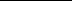 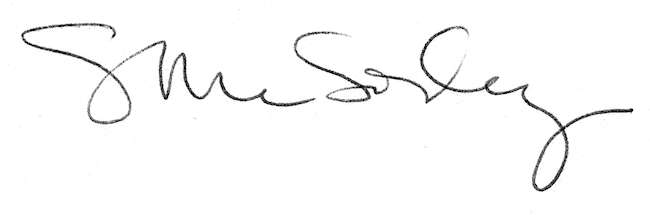 